Louisiana Rehabilitation Council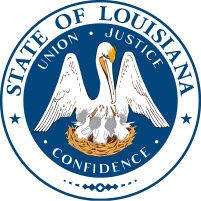 General Committee Quarterly AgendaCourtyard by Marriott10307 North Mall Drive     Baton Rouge, LA 70809		   Tigers Den RoomWednesday, August 3, 2022 at 9:00 AM CT	 8:15 a.m.          Executive Committee Meeting  9:00 a.m.	    Call Meeting to Order Roll Call (Establish Quorum)Introductions Review of April 2022 Quarterly Minutes           9:30 a.m.           LRS Client Story     9:45 a.m.	    Old Business Transition Ad Hoc Committee Report and Discussion  Driver’s Education- Update from Megan Thompson regarding DOE and possible funding.LA Ethics Training Challenge LRC Membership        10:30 a.m.	    Public Comment        10:45 a.m.	    New Business LA Ethics Training ChallengeCSAVR Conference October Quarterly Meeting Date reminder        11:00 a.m.	    New Horizon Presentation        11:45a.m. 	    Lunch       12:45 a.m. 	    ReportsLRS Director’s ReportChair’s ReportALL MEETINGS ARE PUBLIC FORUMS.  AGENDA SUBJECT TO CHANGE.Public comment is limited to 5 minutes per person as time permits.To request accommodation (e.g. interpreter) contact:Nicole Miller, Program Coordinator at (225) 219-2994 or 800-737-2958 prior to the meetingLouisiana Rehabilitation CouncilGeneral Committee Quarterly AgendaCourtyard by Marriott10307 North Mall Drive     Baton Rouge, LA 70809		   Tigers Den RoomWednesday, August 3, 2022 at 9:00 AM CT1:30 p.m.          Standing Committees Transition Eligibility & Planning Employment             	2:00 p.m.          Standing Committee ReportsTransitionEligibility & PlanningEmployment	           2:30 p.m.	   Reports Client Assistance Program (CAP)Individuals with Disabilities Education Act (IDEA) State Independent Living Council (SILC) Workforce Investment Council (WIC)  3:15 p.m.         Future General Committee Meetings will be October 27, 2022, January 26, 2023 and April 27, 2023.          3:20 p.m.          AdjournALL MEETINGS ARE PUBLIC FORUMS.  AGENDA SUBJECT TO CHANGE.Public comment is limited to 5 minutes per person as time permits.To request accommodation (e.g. interpreter) contact:Nicole Miller, Program Coordinator at (225) 219-2994 or 800-737-2958 prior to the meeting